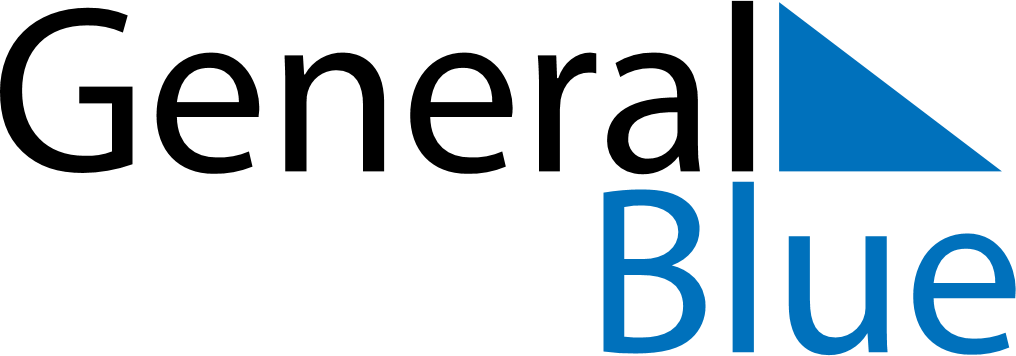 December 2021December 2021December 2021Equatorial GuineaEquatorial GuineaMONTUEWEDTHUFRISATSUN123456789101112Immaculate Conception1314151617181920212223242526Christmas Day2728293031